Answers to Multiplying Polynomials: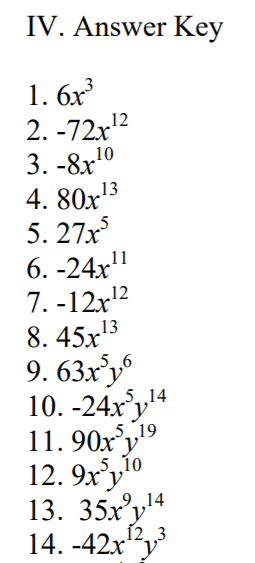 